2021 MEGA MeetMarch 5-7, 202113 E. Jackson Ave, McAlester MEGA 1 buildingAwards in MEGA 2 building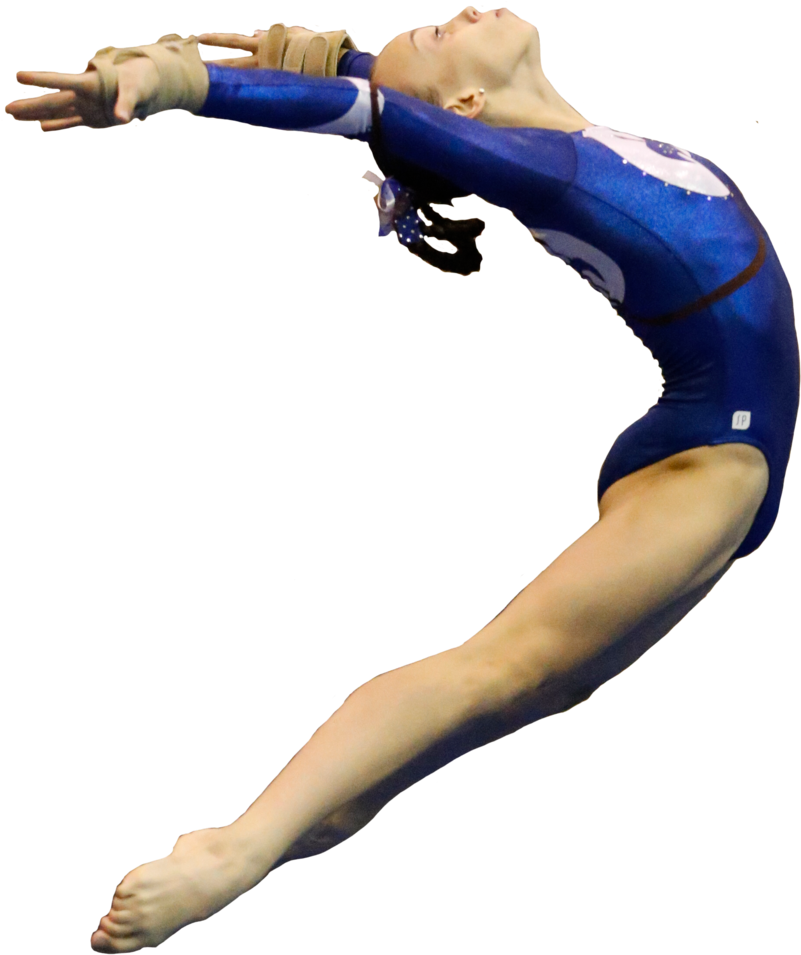 Girls Gymnastics				USA:  	3-5   		$80   	6-10		$90	Xcel		$90		     USA Team Fee: $25AAU: All levels	$50	**Women’s AAU:  $40    (18 yrs & up)	TAG: All levels	$40AAU & TAG fee increased to includes 2 ADULT Gate TicketsEntry Deadline: January 14, 2021Mail payment/entries to: MEGA Gymnastics, 13 E. Jackson Ave, McAlester, OK 74501Email Excel Spreadsheet entries to: megagymnastics@yahoo.com